SamenvattingDit is het regioplan basisvaardigheden voor de periode 2020 tot 2024 voor de arbeidsregio Zwolle. Het is tot stand gekomen met inbreng van regiogemeenten, bibliotheken, stichting Lezen en Schrijven en de lokale taalpartners. In het regioplan staat een programma voor de komende 5 jaar waar gemeenten in de regio Zwolle samen met betrokken partijen aan gaan werken. We spreken over basisvaardigheden als het geheel van vaardigheden m.b.t. taal, rekenen en digitaal. We hebben 3 hoofdoelstellingen afgesproken. Na 5 jaar willen we hiermee in de regio de volgende resultaten hebben bereikt:1. We hebben in 2024 meer mensen bereikt met een aanbod op maat, daarbij staat de groep met Nederlands als moedertaal centraal;
a. Met het aanbod educatie-activiteiten worden met name meer mensen met Nederlands als moedertaal (de NT-1 groep) bereikt. In 2020 wordt landelijk een nul-meting uitgevoerd. We willen in 2024 een toename van 10 % NT1 bereiken t.o.v. de nulmeting in 2020.
b. Er is binnen het bestaande aanbod meer aandacht voor de individuele leerbehoefte van deelnemers gericht op behoud van werk, participatie en zelfredzaamheid.2. We hebben geïnvesteerd in monitoring en kwaliteit waardoor we weten wat werkt;
a. Binnen het formele en non-formele aanbod wordt gewerkt met een persoonlijk ontwikkelingsplan waarin de leerbehoefte van deelnemers zichtbaar en meetbaar wordt gemaakt. 
b. Er is een kwaliteitskader voor taalpunten ontwikkeld zodat het non-formele aanbod en de ondersteuning van vrijwilligers voldoet aan de eisen in het kwaliteitskader.
c. Gemeenten hebben uiterlijk 2022 een monitor basisvaardigheden zodat resultaten in termen van basisvaardigheden, participatie, zelfredzaamheid en gezondheid meetbaar worden gemaakt.
3. Gemeenten hebben de regie in de aanpak van basisvaardigheden en werken hierbij integraal samen met betrokken partijen;
a. De vakinhoudelijke ondersteuning van Taalpunten door  Stichting Lezen en Schrijven is teruggebracht. Taalpunten beschikken regionaal en gezamenlijk over voldoende kennis en expertise en zijn daardoor niet afhankelijk van L&S. Er is regionaal een alternatieve vorm van deskundigheidsbevordering voor de Taalpunten, zodat eenduidig het regiobeleid wordt uitgevoerd.
b. De nieuwe inburgeringswet en de ambities uit het regioplan basisvaardigheden versterken elkaar en/of sluiten zoveel mogelijk op elkaar aan. De leervraag van inwoners staat hierbij centraal als onderdeel van een integraal plan. Gemeenten voeren regie op het persoonlijk ontwikkelingsplan.
c. Gemeenten werken nauw samen met taalaanbieders, bibliotheken, (voorschoolse) opvang, consultatiebureaus en onderwijs. Daarbij is ieders rol duidelijk, waarbij we meer inzetten op preventie. De gemeente heeft een regierol in de samenwerking.
e. We hebben duidelijke afspraken over de regionale en lokale aansturing. De regionale werkgroep voert regie op het realiseren van de drie doelstellingen. 
f. We zetten de bestaande verdeling van het WEB-budget voort en de inkoop van taalondersteuning wordt lokaal ingevuld.InleidingMensen hebben te maken met de basisvaardigheden taal, rekenen en digitalisering in tal van dagelijkse activiteiten. Maar niet iedereen gaat dit even gemakkelijk af. Een grote groep heeft moeite met lezen, schrijven en/of rekenen. Een groot deel van hen heeft bovendien beperkte digitale vaardigheden.De eisen die worden gesteld aan de vaardigheden van mensen worden hoger en technologische/ digitale ontwikkelingen maken het dagelijks leven complexer. Een groeiend aantal mensen verliest de aansluiting met deze veranderingen.Laaggeletterden hebben niet alleen moeite met basisvaardigheden, maar hebben ook vaak te maken met andere problemen die verband houden met werk(loosheid), gezondheid, participatie, inburgering en integratie. Ook hebben zij vaker schulden en behoefte aan maatschappelijke ondersteuning.De groep laaggeletterden vertoont een grote diversiteit in leervraag, behoefte en leerstijl. Een groot deel van hen wordt onvoldoende bereikt met het huidige aanbod educatie-activiteiten. Dit betreft in het bijzonder de groep met Nederlands als moedertaal (de NT-1 groep). Zij vormen ruim twee-derde van de doelgroep, maar minder dan 20 % van het aantal deelnemers aan lesaanbod.In het Regeerakkoord “Vertrouwen in de Toekomst” heeft het Kabinet aangegeven het budget voor de aanpak van laaggeletterdheid structureel met € 5 miljoen per jaar te verhogen. In de beleidsbrief “Samen aan de slag voor een vaardig Nederland” (dd. 18 maart 2019) hebben de bewindslieden van OCW, SZW, BZK en VWS bovendien aangekondigd om samen met gemeenten in de periode 2020-2024 een merkbare verbetering te realiseren in het bereiken van de diverse groepen laaggeletterden met een kwalitatief aanbod op maat. Naast deze noodzaak tot vermindering van laaggeletterdheid is het van belang dat overheidsmaatregelen op het gebied van onderwijs en inburgering blijven bijdragen aan de preventie ervan. Daarnaast zet het kabinet in op bevordering van digitale inclusie, onder meer via hulpstructuren, zoals beschreven in de beleidsbrief van de staatssecretaris van BZK d.d. 12 december 2018 “Iedereen moet kunnen meedoen.”In een bestuursakkoord zijn tussen VNG en 3 Ministeries doelen afgesproken. Dit bestuursakkoord is als bijlage meegezonden bij dit regioplan. Samenvattend:Uiterlijk eind 2024 is in alle gemeenten, onder regie van de centrumgemeente/WEB-contactgemeente van de arbeidsmarktregio, een effectieve aanpak van laaggeletterdheid gerealiseerd.In elke arbeidsmarktregio is een kwalitatief goed WEB-bekostigd educatie-aanbod beschikbaar van formele en non-formele les- en leeractiviteiten taal, rekenen en digitale vaardigheden, die zijn afgestemd op de leervraag, behoefte, leerstijl en -vermogen van de diverse doelgroepen.In dit regioplan wordt voor de regio Zwolle een programma met doelstellingen en activiteiten beschreven. Tevens wordt een aanzet gedaan over hoe de bestaande regionale infrastructuur kan worden verbeterd. De komende 5 jaar zullen gemeenten daarvoor meer dan voorheen een regierol innemen. Zowel regionaal als lokaal.Achtereenvolgens komen in dit regioplan aan de orde:De beleidsresultaten van het afgelopen jaarDe regionale opgave met basisvaardighedenRegionale visie en doelstellingen met basisvaardighedenHoe deze doelen te bereiken en met welke middelenBeleidsresultaten afgelopen  4 jaar (terugblik)De afgelopen 4 jaar is regionaal ingezet op de volgende beleidsdoelen:Afbouw van de verplichte inkoop bij ROC’s.In de afgelopen periode is de verplichte inkoop bij de ROCs afgebouwd door een wijziging in de WEB. Die afbouw was bedoeld om meer ruimte te geven aan andere vormen en aanbieders van taalondersteuning. In de regio Zwolle is de beleidskeuze gemaakt om het WEB budget te verdelen over de regiogemeenten en lokaal een keuze te maken hoe dit budget wordt ingezet voor formeel en non-formeel taalonderwijs. Dat betekent dat, hoewel er geen verplichting meer is, de inkoop bij ROCs hoofdzakelijk is voortgezet. In de samenwerking tussen ROC en Taalpunten wordt er gewerkt met een combinatie van formele en non-formele taalondersteuning. Nu het landelijk beleid met de WEB met 5 jaar wordt voortgezet, dient de vraag zich aan of we deze lijn willen voortzetten of optioneel (gedeeltelijk) centraal willen inkopen.Taalmeter inzetten in het aanvraagproces voor uitkeringDe doelstelling was om met dit instrument het bereik van de doelgroep te vergroten. Dat doen we door de Taalmeter in te zetten bij het aanvraagproces voor uitkering (gemeente en UWV). Ervaring leert dat dit instrument nog onvoldoende geborgd is in het primaire proces. Prioritering in de uitvoering bij andere zaken speelt hierbij een rol. We gaan het instrument Taalmeter structureel opnemen in het gemeentelijk aanvraagproces voor uitkering. Met ketenpartners maken we afspraken over de inzet van de Taalmeter of de inzet van andere instrumenten of werkwijzen om het bereik te vergroten.Taalpunten voor inwoners en betrokken partnersIn 2015 is gestart met de Taalpunten. Regionaal is afgesproken dat elke gemeente beschikt over een Taalpunt. Taalpunten zijn lokaal het expertisecentrum voor taalsamenwerking. Taalpunten hebben een onmisbare functie om met basisvaardigheden vraag en aanbod te verbinden. Daarbij is de afgelopen jaren veel ervaring opgedaan met non-formele taalondersteuning door taalvrijwilligers. Taalpunten zijn hierbij de spil in de lokale infrastructuur voor ondersteuning bij het vergroten van basisvaardigheden. De eenheid en kwaliteit in de uitvoering van de Taalpunten vindt plaats door een vakinhoudelijk ondersteuner.Voor de verdeling van het WEB-budget is regionaal een verdeling afgesproken zodat elke gemeente als basis 8 uur per week een Taalpunt heeft. Lokaal kan worden gekozen deze basis uit te breiden. In dit regioplan wordt voorgesteld de bestaande systematiek voort te zetten.Uitwisselen van kennis en ervaringIn de regio is er bij gemeenten structureel behoefte aan het uitwisselen van kennis en ervaring op het gebied van basisvaardigheden. Daarbij gaat het om het bereiken van de doelgroep, leermethoden, instrumenten en de vertaling van beleid naar uitvoering. Stichting Lezen & Schrijven had lokaal en regionaal de afgelopen periode een initiërende en ondersteunende rol. Met name de vakinhoudelijke ondersteuning van de Taalpunten. Landelijk is besloten die ondersteunende rol uiterlijk per 1 april 2020 af te bouwen.  Het is aan gemeenten of en hoe die ondersteuning de komende 5 jaar zal worden voortgezet. Voor 2020 wordt de ondersteuning door St. Lezen en Schrijven in opdracht van de centrumgemeente tijdelijk voortgezet. Daarvoor wordt onderzocht wat er nodig is aan ondersteuning in 2020. Voor de periode daarna wordt nader onderzocht of en hoe die ondersteuning wordt voortgezet.Regionale monitoringMet monitoring wordt een systematiek bedoeld waarmee de resultaten van beleid zichtbaar worden gemaakt. Er zijn landelijk regionaal en lokaal initiatieven geweest om te komen tot een monitor. In Steenwijkerland is een monitor gerealiseerd. In Zwolle is een basis dataset afgesproken om periodiek te realiseren. Ook Stichting Lezen en Schrijven publiceert regelmatig cijfers over de inzet van Taalmeter en de resultaten van landelijk onderzoek. Maar regionaal is er geen volledig en duidelijk beeld over de effecten van beleid. Landelijk is de monitor de komende jaren opnieuw een speerpunt. De bedoeling is dat er medio 2020 een nulmeting wordt gedaan waar regio’s aan deelnemen en dataset aan gegevens gaan leveren. Kortom: monitoring staat nog in de kinderschoenen en is om die reden een ontwikkelpunt zowel landelijk, regionaal als lokaal.PreventieEr zijn geen regionale afspraken gemaakt over het voorkomen van onvoldoende basisvaardigheden. De WEB biedt ook geen mogelijkheden om dit budget in te zetten voor preventie. Preventie wordt veelal lokaal ingevuld in het kader van aanpalende beleidsvelden (Onderwijs, RMC, VVE, Gezondheid, beleid bibliotheken, etc).  In de gemeente Steenwijkerland loopt een project "Taal is de sleutel tot groei" Het doel met dit project is om de taalvaardigheid van ouders te versterken door hen onder andere deel te laten nemen aan een taalcursus. Ouders worden taal- en leesvaardiger, waardoor ze hun kinderen beter kunnen stimuleren en begeleiden.In Zwolle wordt verder verkent in hoeverre in de aanpalende beleidsvelden aandacht wordt besteed aan preventie en of meer inzet hierop nodig is. De uitkomsten van Steenwijkerland en Zwolle worden in de loop van de komende 5 jaar regionaal gedeeld .Regionale opgave met basisvaardighedenLandelijkUit het PIAAC onderzoek (2013) van de OESO blijkt dat het gaat om 1,3 miljoen mensen tussen de 16 en 65 jaar die moeite hebben met taal en/of rekenen. Volgens de Algemene Rekenkamer (2016) gaat het om minstens 2,5 miljoen mensen wanneer in aanvulling op de groep die de OESO in kaart heeft gebracht, ook mensen van 65 jaar en ouder worden meegeteld en mensen die alleen lage rekenvaardigheden hebben (en dus geen lage taalvaardigheid).Onderzoek leert dat laaggeletterdheid vaak generatie overstijgend is. Problemen die bij ouders worden geconstateerd, kunnen zich herhalen bij kinderen. Kinderen waarvan beide ouders laaggeletterd zijn, hebben een drie maal grotere kans om ook zelf laaggeletterd te worden. Daarnaast wijst onderzoek naar laaggeletterdheid uit dat: 25% van de basisschoolleerlingen de basisschool verlaat met 2 jaar taalachterstand.17,9% van de 15-jarigen in Nederland grote moeite heeft met het begrijpen van hun schoolboeken en later zeer waarschijnlijk onder de noemer laaggeletterdheid vallen. 1 op de 8 van de leerlingen verlaat het vmbo zonder het vereiste niveau van geletterdheid (2F) te beheersen.RegionaalEr zijn op basis van de landelijk cijfers ook in eerdere studies conclusies getrokken over de regionale en lokale opgave. Die kunnen per gemeenten wat verschillen, maar regionaal ligt er met laaggeletterdheid en basisvaardigheden de komende jaren een stevige opgave vergelijkbaar met het landelijke beeld. Ook gezien de regionale resultaten is er reden om de komende 5 jaar verder te investeren in het verminderen van laaggeletterdheid door extra inzet op de regionale infra structuur, kwaliteit van het aanbod en het bereik van de diverse doelgroep.Bestuurlijke visie op basisvaardighedenBasisvaardigheden zijn essentiële competenties om informatie te verwerven, te verwerken en gericht te gebruiken. Dit betekent met taal, cijfers en grafische gegevens kunnen omgaan en gebruik kunnen maken van informatie op internet. Basisvaardigheden zijn essentieel om zelfstandig te functioneren en te participeren in de samenleving en om zich persoonlijk te kunnen ontwikkelen. Het vergroten van basisvaardigheden is geen doel op zich, maar vooral een middel om zo zelfstandig mogelijk te kunnen functioneren op het gebied van financiën, (online) overheidsinformatie, gezondheid, werk, opvoeding en re-integratie. Ondersteuning bij basisvaardigheden is om die reden zoveel mogelijk onderdeel van een breder en integraal plan van aanpak. De gemeente voert hierop regie op het niveau van de inwoner in samenwerking met lokale partners.De verbetering van basisvaardigheden heeft grote positieve gevolgen, voor het welzijn van mensen zelf, maar ook voor de samenleving als geheel. Basisvaardigheden hebben invloed op het zelfbeeld van mensen, hun interactie met anderen, hun welbevinden en inzetbaarheid.De leervraag van inwoners is leidend voor de wijze waarop ondersteuning wordt ingezet. Dat geldt voor alle inwoners die ondersteuning nodig hebben. De scope van dit regioplan wordt bepaald wordt door de WEB. Maar we willen ook inwoners die zijn ingeburgerd en/of zijn ontheven van inburgering, ondersteunen. De WEB sluit hiermee aan op de uitvoering van de Inburgeringswet. Wie het probleem van laaggeletterdheid op lange termijn wil oplossen moet investeren in het preventieve beleid. Daar ligt de sleutel om generatie overstijgende problemen op te lossen. Economisch gezien wordt het meest geïnvesteerd aan de curatieve kant. Toch lijkt er een verschuiving te komen en is er landelijk en regionaal steeds meer aandacht voor de preventieve kant van laaggeletterdheid. Binnen de regio willen we de initiatieven en inzet zo verbinden dat een gebrek aan basisvaardigheden op den duur in volgende generaties niet meer voorkomt. Dat zal vooral lokaal, in andere beleidsvelden en bij betrokken partners (onderwijs) aandacht moeten krijgenRegionale doelstellingenIn het verlengde van de overwegingen in het bestuursakkoord, de regionale opgave en de visie op basisvaardigheden definiëren we de volgende 3 hoofddoelstellingen:Inzet op het vergroten van bereik en focus op NT1We beschrijven de huidige werkwijze in het signaleren, bespreekbaar maken en verwijzen naar passende ondersteuning bij onvoldoende basisvaardigheden. We gaan monitoren op welke wijze en door wie inwoners worden verwezen. Aanvullend op deze werkwijze doen we ervaring op met nieuwe werkwijzen waarbij vooral ingezet wordt op het bereiken van NT1. We gaan regionaal meer inwoners met NT1 bereiken met passende taalondersteuning. Indien er sprake is van multi problematiek vindt deze taalondersteuning plaats als onderdeel van een integraal plan van aanpak onder regie van de gemeentelijke consulent en/of casemanager.Inzet op kwaliteit en monitoring: weten wat werktIn lijn met het bestuursakkoord willen we inzetten op het versterken van rol van de Taalpunten:Binnen het formele en non-formele aanbod wordt gewerkt met een persoonlijk ontwikkelingsplan. Ondersteuning van basisvaardigheden is daarbij een middel om op andere levensgebieden een ontwikkeling door te maken. De doelen met die ontwikkelingen worden bepaald door een brede en individuele leervraag die individueel bepaald.Voor de Taalpunten wordt een landelijk kwaliteitskader ontwikkeld, zodat het non-formele aanbod en de ondersteuning van vrijwilligers voldoet aan de eisen in dit kwaliteitskader.Gemeenten ontwikkelen, in samenhang met de landelijke initiatieven, een monitor basisvaardigheden. Hiermee worden resultaten meetbaar en zichtbaar in termen van taalniveau, zelfredzaamheid, gezondheid en participatie.Gemeenten versterken de regierol samenDe vakinhoudelijke ondersteuning van Taalpunten door  Stichting Lezen en Schrijven is teruggebracht. Taalpunten beschikken regionaal en gezamenlijk over voldoende kennis en expertise en zijn daardoor niet afhankelijk van L&S. Gemeenten faciliteren een passend alternatief voor deskundigheidsbevordering voor de komende 5 jaar. Het extra budget voor de regierol van gemeenten zal deels ingezet worden voor deskundigheidsbevordering.Vanuit de regierol van gemeenten wordt lokaal nauw samengewerkt met bibliotheken, (voorschoolse) opvang, consultatiebureaus en onderwijs. Daarbij is ieders rol duidelijk, waarbij we meer inzetten op preventie. We hebben duidelijke afspraken over de regionale en lokale aansturing. In de werkgroep wordt voortgang van regionale doelstellingen en uitgewisseld. Ook komt de samenwerking met bibliotheken en provinciale projecten aan de orden in de werkgroep. Regievoering op de lokale taalsamenwerking en de integrale aanpak wordt vooral lokaal vormgegeven.Centrumgemeente heeft een wettelijk rol in de verdeling en verantwoording van het WEB budget en de regionale beleidscoördinatie. Het extra budget voor regie zal deels voor de deze taken van de centrumgemeente worden ingezet.Budget en verdeelsystematiekBudgetVoor de komende 5 jaar wordt de specifieke uitkering volwasseneneducatie voortgezet onder de bestaande voorwaarden vermeld in de WEB. Voor 2020 is dat voor de regio Zwolle € 1.259.852,00. De verdeling van dit budget voor 2020 staat vermeld in de bijlage 1.Daarnaast stelt het rijk aan centrumgemeenten een decentralisatie uitkering voor het versterken van de regierol op beleidsniveau. In totaal € 130.738. Dit bedrag wil de centrumgemeente als volgt inzetten:VerdeelsystematiekIn het algemeen is er regionaal tevredenheid over de huidige verdeelsystematiek en het inkoopbeleid per gemeente. Wel zijn er op uitvoerend niveau een aantal praktisch vragen die:Hoe kunnen we regionaal meer samenwerken als het lastig is om klassen gevuld krijgen?Hoe gaan we om met onderbesteding of overbesteding bij gemeenten afzonderlijk. Kunnen we met budget gaan schuiven?In de regio Zwolle is de afgelopen jaren ingezet op verdeling van het educatiebudget en inkoop per gemeente op basis van de lokale situatie. Er is meerdere keren verkent of een centrale inkoop door centrumgemeente een alternatief is op de huidige verdeelsystematiek. Recentelijk na ingewonnen informatie bij een centrumgemeente die hiermee ervaring heeft. Centrale inkoop heeft in het algemeen voor- en nadelen. Voor de komende jaren adviseert de regionale werkgroep de bestaande lijn voort te zetten en taalondersteuning niet centraal of regionaal in te kopen. Belangrijkste redenen: regiogemeenten zijn tevreden over de huidige werkwijze en autonomie: er kan ingekocht worden naar lokale behoefte. Centrale inkoop vraagt een grondig en langdurige traject van voorbereiding, met name door centrumgemeente. Daarvoor is in de regio Zwolle geen draagvlak.Vervolg en planningNa besluitvorming wordt per gemeente het regioprogramma voor de uitvoering lokaal niveau verder uitgewerkt. In 2022 en 2024 vindt een evaluatie plaats m.b.t. de behaalde resultaten met de doelstellingen. De resultaten van de evaluaties worden gebruikt voor de landelijk geplande evaluaties.Bijlage 1 Begrippen en afkortingen (bron)Bijlage 2 Juridisch en financieel kader Wet Educatie en Beroepsonderwijs (WEB) De Wet Educatie en Beroepsonderwijs (WEB) biedt het landelijk kader voor het beleid ten aanzien van de aanpak van laaggeletterdheid. Zwolle is als contactgemeente verantwoordelijk voor het realiseren van een dekkend educatie aanbod in de arbeidsmarktregio in overleg en samenwerking met de gemeenten in de regio. Specifieke uitkering Zwolle ontvangt jaarlijks een specifieke uitkering van het Rijk voor de bekostiging van het regionale educatie aanbod. Het geld moet besteed worden aan trajecten taal, rekenen en digitale vaardigheden, voor inwoners van 18 jaar en ouder die niet inburgeringsplichtig zijn. Wervingskosten en kosten die te maken hebben met coördinatie en administratie mogen niet betaald worden uit deze middelen. Bij de verdeling van het regionale budget over de gemeenten hanteren we de volgende uitgangpunten (en wijken we iets af van de verdeling door het rijk):We willen regio-dekkend Taalpunten in elke gemeente. Elke gemeente heeft 8 basisuren voor het TaalpuntHet resterende bedrag wordt verdeeld volgende de verdeelsleutel van het rijk.Hierdoor ontvangen kleine gemeenten een hoger bedrag en kleine gemeenteVan het jaarlijkse budget mag maximaal 25% ‘meegenomen’ worden naar het volgende jaar. Regiogmeenten leggen jaarlijks verantwoording af aan centrumgemeente Zwolle. Zwolle legt jaarlijks verantwoording af naar het Rijk over de besteding van de middelen. We ontvangen voor deze administratieve last geen extra middelen en WEB-budget mag hier niet voor ingezet worden. In 2020heeft het ministerie van SZW een bedrag van € 1.2M beschikbaar gesteld aan onze regio. De verwachting is dat dit bedrag de komende jaren ongeveer gelijk zal blijven. Het formele onderwijs en een deel van het non-formele onderwijs wordt per gemeente lokaal ingekocht en/of gesubidieerd.Decentralisatie uitkering Om contactgemeenten te ondersteunen bij de coördinatie en uitvoering van de regionale plannen, verstrekt het Rijk vanaf 2020 extra middelen. Dit gebeurt via een decentralisatie uitkering aan de contactgemeenten, die we vrij kunnen besteden aan bijvoorbeeld coördinatie, deskundigheidsbevordering, wervingsactiviteiten voor moeilijk bereikbare doelgroepen en verbetering van de samenwerking. Deze uitkering loopt op tot ruim € 7 miljoen per jaar in 2024 voor alle arbeidsmarktregio’s samen en komt bovenop de al bestaande specifieke uitkering. Als regio nemen we een gezamenlijk besluit over de inzet van deze middelen. De resultaten van de besteding van deze extra middelen worden de komende jaren in samenspraak met de VNG gemonitord. Hierbij wordt vooral gekeken of de middelen daadwerkelijk ten goede zijn gekomen aan de doelgroep en een aantoonbare groei van het bereik. Eind 2022 wordt in een tussenevaluatie de balans opgemaakt. De ambitie is dat de regionale aanpak van laaggeletterdheid dan zodanig verstevigd is en de infrastructuur tegen bestijding van laaggeletterdheid zodanig staat, dat het gehele budget voor volwasseneneducatie kan worden overgeheveld naar gemeenten. Daarmee zouden de specifieke uitkering voor lesaanbod en het tijdelijke extra budget samenkomen in één decentralisatie-uitkering. Hiermee verdwijnt de rol van Apeldoorn als contactgemeente.De WEB maakt onderscheid in twee typen educatie-aanbod: formeel (diplomagericht) en non-formeel (niet-diplomagericht). Beide typen zijn gericht op (het behalen van delen van) eindtermen. Binnen het non-formele aanbod bestaat in de gemeentelijke praktijk een verder onderscheid tussen: - Type 1 non-formeel: klassikaal aanbod onder leiding van een professionele docent (al dan niet ondersteund door vrijwilligers) en; - Type 2 non-formeel: aanbod verzorgd door vrijwilligers (al dan niet getraind of ondersteund door een professional) de WEB-contactgemeenten aan het Rijk over de uitgaven in het kader van de specifieke uitkering volwasseneneducatie (SiSa verantwoording).Aan de slag met basisvaardigheden: taal, rekenen en digitaalRegioplan met een programma voor  2020 tot en met 2024voor de Arbeidsmarkt regio Zwolle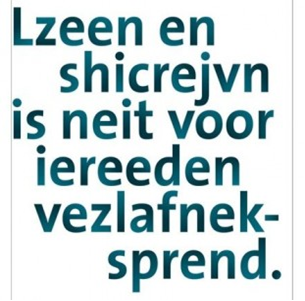 Ontwikkelingskosten Zwolse monitor ter ondersteuning aan lokale regievoering€ 15.000Zwolse aanpak basisvaardigheden als onderdeel van ketensamenwerking gericht op arbeidsparticipatie. Opstellen en invoeren van uitvoeringsplan i.v.m. beleidsdoelstellingen en de regie op inwoners met onvoldoende basisvaardigheden. Resultaten worden regionaal gedeeld.€ 25.000Regionale coördinatie centrumgemeente 0,25 FTE en uitvoeringskosten subsidieloket t.b.v. regio 0,1 FTE (administratieve last budgetverdeling en verantwoording)€ 35.000Regionale vakinhoudelijke ondersteuning van Taalpunten (opdracht aan St. L&S in 2020).€ 20.000Zwols beleidsproject preventie (inventarisatie of en wat er extra moet gebeuren in andere beleidsvelden ter voorkoming van). Resultaten worden regionaal gedeeld.€ 10.000Regionale projecten en innovaties n.t.b. (preventie, project taalmeter, communicatie werkgevers, onvoorzien, etc). N.t.b. door regionale werkgroep en in afstemming met rol St.L&S.€ 25.000Totaal€ 130.000AnalfabeetMensen die analfabeet zijn, zijn ongeletterd. Zij kunnen niet lezen en schrijven, in welke taal dan ook. Het aanleren van lezen en schrijven bij volwassenen vraagt specifieke vaardigheden en competenties van een docent met expertise op het gebied van alfabetisering. Analfabeet zijn is iets anders dan laaggeletterd zijn.Een functioneel analfabeet is iemand die wel technisch kan lezen en schrijven, maar deze vaardigheden in dagelijkse situaties niet of nauwelijks functioneel kan toepassen. Bijvoorbeeld het invullen van een formulier, een informatiebord op het station met aankomst- en vertrektijden lezen, of de ondertiteling op televisie begrijpen. Iemand die functioneel analfabeet is wordt ook wel laaggeletterd genoemd.AnderstaligenIemand is anderstalig wanneer hij/zij een andere moedertaal heeft dan het Nederlands. Nederlands is voor deze persoon dus niet de eerste taal. De mate van geletterdheid staat hier los van. Iemand kan anderstalig zijn, maar ook het Nederlands vloeiend beheersen.BasisvaardighedenBasisvaardigheden zijn essentiële competenties om informatie te verwerven, te verwerken en gericht te gebruiken. Dit betekent met taal, cijfers en grafische gegevens kunnen omgaan en gebruik kunnen maken van ICT. Basisvaardigheden zijn belangrijk om zelfstandig te functioneren en te participeren in de samenleving en om zich persoonlijk te kunnen ontwikkelen.StatushoudersAsielzoeker van wie het verzoek is ingewilligd en die een (legale) verblijfsstatus heeft gekregen in de gemeente.Digitale vaardighedenDigitale vaardigheden zijn vaardigheden om met digitale apparaten en programma’s om te kunnen gaan. Bijvoorbeeld omgaan met computers, internet, Facebook of tekstverwerkingsprogramma’s, maar ook met een mobiele telefoon, een printer enz. Deze vaardigheden hebben ook betrekking op bewust en kritisch omgaan met digitale media en het kunnen zoeken, selecteren, verwerken en gebruiken van relevante informatie uit digitale bronnen.Formeel taalonderwijsIn de Wet Educatie Beroepsonderwijs (WEB) wordt formele educatie omschreven als educatie die wordt afgesloten met een diploma dat erkend is en gebaseerd is op de standaarden en eindtermen volwasseneneducatie. Het betreft educatieaanbod waarvoor deelnemers ter afronding een diploma of certificaat krijgen dat door het ministerie van OCW wordt erkend. Dat kan bijvoorbeeld een diploma zijn voor een opleiding Nederlandse taal of rekenen, gericht op het ingangsniveau van het beroepsonderwijs 2F. De aanbieder moet voor dit type aanbod een diploma-erkenning hebben voor opleidingen taal en rekenen die worden benoemd in de WEB. Deze trajecten worden begeleid door gecertificeerde docenten.Non-formeel taalonderwijsNon-formele educatie betreft educatie waarbij de trajecten niet worden afgesloten met een diploma dat erkend wordt door het ministerie van OCW. De aanbieder van non-formele educatie kan alsnog wel een diploma en/of certificaat uitgeven ter afronding van het traject. In plaats van de onderwijsinspectie, ziet de gemeente toe op de kwaliteit van dit type educatieaanbod. Non-formele educatie is bijvoorbeeld een cursus kunstgeschiedenis bij de volksuniversiteit, een taalcursus bij een vrijwilligersorganisatie of in de bibliotheek, een cursus Nederlands op de Werkvloer etc.Een aanbieder die wel diploma-erkenning heeft gekregen voor trajecten in de volwasseneneducatie, kan zowel diplomatrajecten aanbieden als trajecten die niet worden afgesloten met een diploma. Taalcoaching valt ook onder non-formele educatie.Informele ondersteuningBij informele educatie gaat het om onbedoeld (niet-intentioneel) leren. Dit leren is eigenlijk een soort bijvangst van andere activiteiten. De begrippen non-formele en informele educatie worden vaak door elkaar gehaald. Taalcoaching is geen informeel leren, maar non-formeel, omdat een deelnemer gericht werkt aan taal in een laagdrempelige setting in een informele sfeer. Informeel leren is bijvoorbeeld als iemand nieuwe kennis opdoet tijdens het lezen van de krant of een gesprek met iemand voert. Informeel leren kan elk moment van de dag plaatsvinden.GecijferdheidGecijferdheid is de mate waarin iemand vaardig is in het omgaan met situaties in het dagelijks leven waarin getallen, maten en verbanden een rol spelen. Bijvoorbeeld omgaan met geld, tijd, maten, maar ook met tabellen en grafieken. Iemand is voldoende gecijferd om zelfredzaam te kunnen zijn als deze persoon functioneert op niveau 2F van het Referentiekader Taal en Rekenen. Om voldoende gecijferd (>2F) te kunnen zijn, dient iemand over rekenvaardigheid te beschikken.ArbeidsparticipatieIndien een inwoner een uitkering ontvangt van de gemeente o.g.v. de participatiewet dan verwachten we dat deze persoon naar vermogen meedoet in de Zwolse samenleving. We maken onderscheid in arbeidsparticipatie en maatschappelijk participatie. Arbeidsparticipatie is het economisch zelfredzaam worden door (deeltijd)werk.Maatschappelijke participatieIndien de afstand tot arbeid te groot is verwachten we naar vermogen maatschappelijk participatie. Zwolle wil met partners in de stad bereiken dat alle burgers naar vermogen mee kunnen doen in de samenleving, buurt of wijk. Dat kan zijn mantelzorg, vrijwilligerswerk of een onbetaalde werkervaringsplek. Maatschappelijk participatie kan daarbij een voorbereiding en opstap zijn naar betaald werk. Beheersing van de taal is een basisvoorwaarde om volop mee te kunnen doen in wonen, leren werken en zorg ontvangen.AnderstaligenMensen die een andere moedertaal spreken dan het Nederlands. LaaggeletterdenMensen die laaggeletterd zijn, kunnen wel een beetje lezen en schrijven (in hun moedertaal), maar beheersen deze vaardigheden onvoldoende om zelfredzaam te kunnen zijn in de maatschappij. Volwassenen die onder niveau 2F zitten van het Referentiekader taal en rekenen, behoren tot de groep laaggeletterden. In Nederland zijn er 1,3 miljoen mensen laaggeletterd, waarvan 65% het Nederlands als moedertaal heeft. Dit aantal van 1,3 miljoen betreft de beroepsbevolking, die bestaat uit mensen tussen 16-67 jaar oud. Mensen die alleen onvoldoende digitale vaardigheden hebben, maar wel op niveau (≥2F) geletterd en gecijferd zijn, behoren niet tot de doelgroep van laaggeletterden. Er bestaan verschillende aantallen die de omvang van laaggeletterdheid aangeven, dit komt doordat sommige groepen al dan niet worden meegerekend. Zo wordt er ook gesproken over 2,5 miljoen laaggeletterden; in dit aantal worden ook de mensen ouder dan 67 jaar meegenomen en mensen die laag digitaal vaardig of alleen laaggecijferd zijn.Iemand die de Nederlandse taal niet beheerst, enkel en alleen omdat deze persoon een andere moedertaal heeft en de Nederlandse taal (nog) niet machtig is, is niet laaggeletterd, maar anderstalig en (nog) laagtaalvaardig in het Nederlands. Iemand die alleen laag digitaal vaardig of laaggecijferd is, is niet laaggeletterd.VVEVoor- en vroegschoolse educatieWEBWet educatie en beroepsonderwijs. Specifieke uitkering bedoeld voor volwassen vanaf 18 jaar in te zetten voor analfabeten, laaggeletterden en vrijwillige inburgeraars t.b.v. taal en rekenen. Vanaf 1 januari 2018 ook voor digivaardigheden.De WEB heeft de inkoop van formeel taalonderwijs bij ROC’s jarenlang verplicht gesteld. Die verplichting is afgebouwd en per 1 januari 2018 kome te vervallen. De evaluatie van de WEB wordt in de huidige kabinetsperiode opgepakt i.v.m. het voornemen het WEB-budget ongeoormerkt toe te voegen aan het gemeentefonds. InburgeringDe overheid wil dat mensen die niet uit Nederland komen en die zich permanent willen vestigen in Nederland, actief meedoen aan de samenleving en zo snel mogelijk economisch zelfstandig zijn. Daarom is er de Wet Inburgering. In deze wet staat dat mensen die naar Nederland komen en hier wonen de Nederlandse taal moeten leren, dat zij moeten weten hoe de Nederlandse samenleving in elkaar zit en hoe zij werk kunnen vinden. Om te kunnen inburgeren is er een inburgeringsexamen. Inburgeraars zijn verplicht het examen binnen een bepaalde tijd te halen. Voor nieuwkomers die inburgeringsplichtig zijn na 1-1-2013 geldt een termijn van 3 jaar. Als iemand tussen de 18-65 jaar is en langdurig in Nederland komt wonen, dan moet diegene inburgeren. Dit betekent dus niet een tijdelijk verblijf voor werk of studie (expats bijvoorbeeld). Een persoon hoeft niet in te burgeren als: hij een Nederlands paspoort heeft, afkomstig is uit de EU, de Europese Economische Ruimte (EER), Turkije of Zwitserland; ouder is dan de pensioengerechtigde leeftijd; acht jaar of langer in Nederland woonde toen hij leerplichtig was: beschikt over Nederlandse diploma’s, certificaten of bewijsstukken van een opleiding in de Nederlandse taal; jonger dan 18 jaar is.StaatsexamenDe Staatsexamens NT2 zijn de landelijke taalexamens voor volwassenen die het Nederlands als tweede taal leren. Zij kunnen met een Diploma Staatsexamen NT2 laten zien dat zij de Nederlandse taal voldoende beheersen om in Nederland te kunnen werken of studeren. De examens staan open voor personen vanaf zeventien jaar, ongeacht nationaliteit of opleiding. De Staatsexamens NT2 bestaan uit twee programma’s; Programma I en Programma II.•Programma I is bedoeld voor mensen die willen werken of studeren op mbo-3 of -4 niveau. Het taalniveau van dit programma is B1.•Programma II is voor mensen die willen werken of studeren aan het hbo of de universiteit. Het taalniveau van dit programma is B2.Het Diploma Staatsexamen NT2 geldt als startbewijs voor het reguliere Nederlandse onderwijs. Scholen en universiteiten zijn vrij in het bepalen van hun toelatingseisen aan aspirant-studenten. Het Diploma Staatsexamen NT2 is dan ook geen garantie om te worden toegelaten tot een opleiding in het vervolgonderwijs.Met het Diploma Staatsexamen NT2 kan worden voldaan aan de wettelijke taaleisen voor inburgering en naturalisatie. In plaats van de taalexamens op taalniveau A2 van het inburgeringsexamen, kiest de inburgeraar dan voor het Staatsexamen NT2, Programma I óf Programma II. Wanneer iemand inburgert met het Staatsexamen NT2, dienen ook nog de examens KNM en ONA te worden afgerond. Wanneer iemand wil naturaliseren is alleen het Staatsexamen NT2 voldoende, om de taalvaardigheid aan te tonen.StartkwalificatieEen startkwalificatie is het minimale niveau dat nodig wordt geacht om een volwaardige plaats op de arbeidsmarkt te verwerven. Iemand beschikt over een startkwalificatie wanneer hij een havo- of vwo-diploma of minimaal een mbo-2 diploma heeft. Het niveau van een startkwalificatie is 2F van het Referentiekader taal en rekenen.TaalmeterDe Taalmeter geeft gemeenten, bedrijven, schuldhulpverleningsorganisaties, formulierenbrigades en andere organisaties snel een indicatie van de lees- en schrijfvaardigheid van hun cliënten, werknemers of klanten. Het is een online test met een aantal korte vragen, die deelnemers maken op een computer. De Taalmeter is geen toets. Als na het afnemen van de Taalmeter blijkt dat iemand moeite heeft met lezen en/of schrijven, dan dient door middel van een betrouwbare toets het taalniveau vastgesteld te worden (bijvoorbeeld een TOA-toets).De Taalmeter is niet bedoeld om informatie te krijgen over de taalvaardigheid van anderstaligen die de Nederlandse taal nog aan het leren zijn. Meer informatie over de Taalmeter is te vinden op www.basismeters.nl.TaalpuntEen Taalpunt is een plek waar taalcoaches terecht kunnen met vragen over de begeleiding van een inwoner met een taalvraag, advies over een passende (digi)taalcursus, overzicht van het taalaanbod in de buurt en waar geïnteresseerden zich kunnen aanmelden als taalcoach. Een Taalpunt heeft als belangrijkste taken het geven van advies en doorverwijzen. Een Taalpunt bevindt zich vaak in een bibliotheek, maar er zijn ook Taalpunten in ziekenhuizen of een UWV-locatie.aaleis(……)TaalvrijwilligersorganisatieTaalvrijwilligersorganisaties en taalcoachorganisaties organiseren taalcoaching voor NT1- en NT2-leerders. Deze maatschappelijke organisaties zijn bijvoorbeeld in Zwolle Stichting Het Gilde, Travers, Humanitas, VluchtelingenWerk, maar kunnen ook individuele initiatieven zijn. Deze organisaties opereren zelfstandig of werken samen met gemeenten en professionele taalaanbieders en trainen vrijwilligers zodat zij leerders kunnen ondersteunen. De organisaties hebben taalcoachcoördinatoren die de vrijwilligers coördineren.